世界知识产权组织大会第四十九届会议（第23次例会）2017年10月2日至11日，日内瓦欧盟关于政府间委员会2018/2019年任务授权的提案欧洲联盟代表团代表欧洲联盟及其成员国提交的增编在秘书处2017年10月9日收到的来文中，欧洲联盟代表团代表欧洲联盟及其成员国提交了后附的文件，作为议程项目“关于知识产权与遗传资源、传统知识和民间文学艺术政府间委员会（IGC）的报告”框架内的文件WO/GA/49/18中所载提案的附件。[后接附件]欧盟及其成员国提出的政府间委员会工作计划
作为文件WO/GA/49/18中所载新任务授权提案的附件[附件和文件完]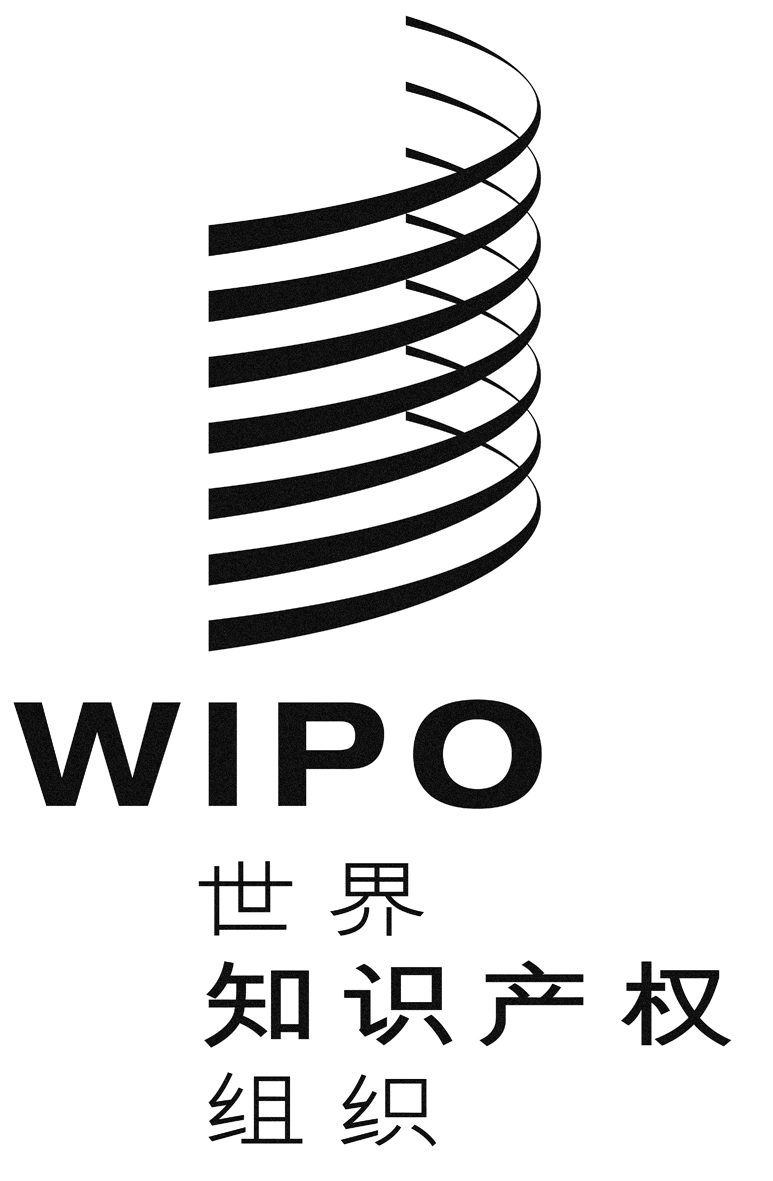 CWO/GA/49/18 add.WO/GA/49/18 add.WO/GA/49/18 add.原 文：英文原 文：英文原 文：英文日 期：2017年10月9日  日 期：2017年10月9日  日 期：2017年10月9日  指示性日期活　动2018年2月/3月IGC 35：目标和客体会期：4天2018年5月/6月IGC 36：定义、受益人和范围会期：4天2018年9月IGC 37：跨领域议题会期：4天2018年10月产权组织大会委员会的实况报告2018年11月/12月IGC 38：遗传资源会期：4天2019年2月/3月IGC 39：传统知识会期：4天2019年5月/6月IGC 40：传统文化表现形式+回顾会期：4天天数24